Orlando y Miami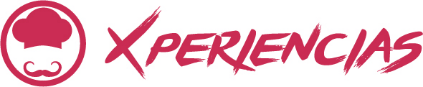 Duración: 8 días Llegada: Diarias, 01 de enero al 31 de diciembre 2024Mínimo 2 pasajeros.Servicios compartidos. *SUGERENCIA DE ITINERARIO, EL ORDEN DE LAS ACTIVIDADES PUDE VARIAR*Día 1.- OrlandoYa sea que te encanten los parques temáticos y eres amante del entretenimiento, entusiasta de la comida, fanático de los deportes acuáticos, devoto al sol, admirador de las artes, o apasionado de las compras, aquí siempre tienes las puertas abiertas. Las posibilidades son infinitas. Y la maravilla siempre está al alcance de la mano. Traslado al hotel incluido. Alojamiento.Día 2.- OrlandoConozca las emocionantes atracciones del Kennedy Space Center. El complejo para visitantes Kennedy Space Center está ubicado a aproximadamente 50 minutos (90 kilómetros) de distancia de Orlando (Admisión incluida) con exposiciones inspiradoras y experiencias prácticas, entre ellas:- El Centro Apollo/Saturn V, donde los increíbles logros del programa Apolo vuelven a la vida.- Salas de Cine IMAX®, donde se puede sentir la emoción de la exploración espacial en las pantallas de cinco pisos a medida que flotan junto a astronautas de NASA.- Visitas guiadas a áreas exclusivas para un vistazo detrás de las escenas en las instalaciones del Centro Espacial Kennedy.- Space Shuttle Atlantis: Contemple un icono americano, como jamás se había visto antes.- Rocket Garden: Sienta la emoción de los primeros vuelos espaciales al caminar entre los cohetes Mercury, Gemini y Apollo que llevaron a los americanos al espacio.- Shuttle Launch Experience, paseo que simula la entrada del cohete en el espacioTodo esto y más, encontrará en el Kennedy Space Center Visitor Complex.(Traslados incluidos y visita guiada en inglés). Alojamiento.Día 3.- Orlando	Con una ubicación céntrica, los parques de clase mundial de SeaWorld ®Parks & Entertainment en Orlando brindan experiencias únicas para toda la familia. Acércate a los animales, súbete a montañas rusas épicas y toboganes de agua, o simplemente relájate en playas prístinas (Admisión incluida). Alojamiento.Día 4.- OrlandoICON Park es un destino de entretenimiento de 20 acres, al aire libre, sin entrada, con mucha diversión y aventuras para toda la familia. El lugar perfecto para montar, cenar, beber y explorar.Ubicado en el corazón de International Drive de Orlando, ICON Park ofrece más de 50 increíbles restaurantes, bares originales, boutiques y atracciones imperdibles, todo anclado en The Wheel, una asombrosa rueda de observación que se eleva 400 pies en el aire (Admisión incluida a The Wheel + Madame Tussauds + Sealife).(Traslados no incluidos) Alojamiento.Día 5.- Orlando - MiamiA la hora indicada, traslado al aeropuerto para abordar el Tren Brightline (incluido en Smart class, con opción de upgrade a Premium class) que lo llevará a través de la costa de Florida hasta llegar a Miami. Una vez instalados en su hotel, resto del día libre. Alojamiento.Día 6.- MiamiDía para disfrutar Miami y todo lo que tiene para ofrecernos. Podrá hacer uso de su boleto Miami Essential de Big Bus (incluido) que le permitirá descubrir Miami a bordo del bus turístico más famoso. Explore la ciudad a su propio ritmo con nuestros tours turísticos en autobús por Miami. Bájese en los lugares que más le interesan y retome el tour cuando lo desee. Nuestras rutas le permitirán conocer Miami en detalle, con más de 20 paradas que van desde Southy Beach a Little Havana. Alojamiento.Día 7.- MiamiContinuemos descubriendo Miami a bordo de Big Bus. Tendrá mucho tiempo para descubrir Miami a su propio ritmo, con una frecuencia de paso de 20 minutos en cada parada. Baje para tomar la foto perfecta o quédese a explorar durante horas, nuestros tours en autobús le ofrecen la libertad de descubrir a su propio ritmo. También puede elegir entre distintos billetes de 1 día, todos ofrecen 1 día​ más gratis y entradas a numerosas atracciones. Absorba las vistas panorámicas de los lugares emblemáticos como Wynwood Walls, y baje para sumergirse en la cultura única de la Ciudad Mágica. Alojamiento.Día 8.- MiamiA la hora indicada, traslado al aeropuerto (incluido) al aeropuerto de Miami. Fin de nuestros servicios.SE NECESITA VISA PARA VISITAR ESTADOS UNIDOSIncluye:4 noches de alojamiento en Orlando y 3 en MiamiTraslado de llegada y salida en servicio compartido en OrlandoAdmisión a Kennedy Space Center (incluye traslados y visita guiada en inglés)Admisión a SeaWorld Orlando (no incluye traslados)Admisión a The Wheel + Sea Life + Madame Tussauds (no incluye traslados)Tren Brightline de Orlando a Miami en Smart ClassTicket Miami Essential de Big BusTraslado de salida en servicio compartido en MiamiNo incluye:Boleto aéreoAsistencia de viaje básicaAlimentos no especificados Todo servicio no descrito en el precio incluyePropinas y gastos personalesVisa de Ingreso a USAResort fee (pagadero en destino)Importante:Se considera menor de 3 a 9 años y junior de 10 a 17 años.Máximo 2 menores compartiendo con 2 adultos en la ocupación máxima de la habitación Los hoteles están sujetos a cambio según la disponibilidad al momento de la reserva por el tour operador. En ciertas fechas, los hoteles propuestos no están disponibles debido a eventos anuales preestablecidos. En esta situación, se mencionará al momento de la reserva y confirmaremos los hoteles disponibles de la misma categoría de los mencionados.Habitaciones estándar. En caso de preferir habitaciones superiores favor de consultar.No se reembolsará ningún traslado o visita en el caso de no disfrute o de cancelación del mismo.El orden de las actividades puede tener modificacionesAl momento de su registro en el hotel, una tarjeta de crédito le será requerida, esto es con el fin de garantizar que usted se compromete a no dañar la habitación y dejarla en las mismas condiciones que le fue entregada. La Tarjeta de crédito le ayudara también para abrir crédito dentro de las instalaciones del hotel para consumo interno. Manejo de equipaje en el tour máximo de 1 maleta por persona. En caso de equipaje adicional costos extras pueden ser cobrados en destino.  Para poder confirmar los traslados debemos recibir la información completa a más tardar 30 días antes de la salida. Si no recibimos esta información el traslado se perderá sin reembolso.HOTELES PREVISTOS O SIMILARESHOTELES PREVISTOS O SIMILARESHOTELES PREVISTOS O SIMILARESCIUDADHOTELCAT.ORLANDOHOLIDAY INN RESORT LAKE BUENA VISTATMIAMIHOLIDAY INN PORT OF MIAMITCHECK IN - 15:00HRS // CHECK OUT- 12:00HRSCHECK IN - 15:00HRS // CHECK OUT- 12:00HRSCHECK IN - 15:00HRS // CHECK OUT- 12:00HRSTARIFA POR PERSONA EN USDTARIFA POR PERSONA EN USDTARIFA POR PERSONA EN USDTARIFA POR PERSONA EN USDTARIFA POR PERSONA EN USDTARIFA POR PERSONA EN USDTARIFA POR PERSONA EN USDSOLO SERVICIOS TERRESTRESSOLO SERVICIOS TERRESTRESSOLO SERVICIOS TERRESTRESSOLO SERVICIOS TERRESTRESSOLO SERVICIOS TERRESTRESSOLO SERVICIOS TERRESTRESSOLO SERVICIOS TERRESTRESDBLTPLCPLSGLJNR (10-17)MNR (3-9)01 SEP - 18 DIC 2023 / 01 SEP - 18 DIC 2024132011401040189078077019 - 31 DIC 2023 / 19 - 31 DIC 2024136011701060198078077001 ENE - 10 FEB133011501040192078077011 FEB - 30 ABR / 12 JUN - 31 AGO134011501050194078077001 MAY - 11 JUN1320114010401910780770TARIFA POR PERSONA EN USDTARIFA POR PERSONA EN USDTARIFA POR PERSONA EN USDTARIFA POR PERSONA EN USDTARIFA POR PERSONA EN USDTARIFA POR PERSONA EN USDTARIFA POR PERSONA EN USDSERVICIOS TERRESTRES Y AÉREOSSERVICIOS TERRESTRES Y AÉREOSSERVICIOS TERRESTRES Y AÉREOSSERVICIOS TERRESTRES Y AÉREOSSERVICIOS TERRESTRES Y AÉREOSSERVICIOS TERRESTRES Y AÉREOSSERVICIOS TERRESTRES Y AÉREOSDBLTPLCPLSGLJNR (10-17)MNR (3-9)01 SEP - 18 DIC 2023 / 01 SEP - 18 DIC 202417501570147023201210120019 - 31 DIC 2023 / 19 - 31 DIC 202417901600149024101210120001 ENE - 10 FEB17601580147023501210120011 FEB - 30 ABR / 12 JUN - 31 AGO17701580148023701210120001 MAY - 11 JUN175015701470234012101200RUTA AÉREA PROPUESTA CON AEROMEXICO SALIENDO DE LA CIUDAD DE MÉXICO: MÉXICO - ORLANDO - MIAMI - MÉXICOIMPUESTOS (SUJETOS A CONFIRMACIÓN): 195 USD POR PASAJEROLOS VUELOS SUGERIDOS NO INCLUYEN FRANQUICIA DE EQUIPAJE - COSTO APROXIMADO 40 USD POR TRAMO POR PASAJERO.SUPLEMENTO PARA VUELOS DESDE EL INTERIOR DEL PAÍS - CONSULTAR CON SU ASESOR TRAVEL SHOPTARIFAS SUJETAS A DISPONIBILIDAD Y CAMBIO SIN PREVIO AVISO SE CONSIDERA MENOR DE 3 A 9 AÑOS Y JUNIOR DE 10 A 17 AÑOSVIGENCIA: 01 DE ENERO AL 31 DE DICIEMBRE 2024CONSULTAR SUPLEMENTOS PARA TEMPORADA ALTA